        ΕΛΛΗΝΙΚΗ ΔΗΜΟΚΡΑΤΙΑΠΕΡΙΦΕΡΕΙΑ ΚΕΝΤΡΙΚΗΣ ΜΑΚΕΔΟΝΙΑΣ                      Ν. ΗΜΑΘΙΑΣ 				 ΔΗΜΟΣ ΗΡΩΙΚΗΣ ΠΟΛΕΩΣ  ΝΑΟΥΣΑΣ					ΑΠΟΣΠΑΣΜΑΑπό το Πρακτικό της αριθμ. 55ης  5-12-2022 Τακτικής Συνεδρίασηςτης Οικονομικής Επιτροπής του Δήμου Η.Π. ΝάουσαςΑριθμός  Απόφασης  551/2022ΘΕΜΑ: 16η Αναμόρφωση Τεχνικού Προγράμματος Προϋπολογισμού Δ.Η. Π. Νάουσας έτους 2022 (Τ.Υ.)- εισήγηση στο δημοτικό ΣυμβούλιοΣτη Νάουσα  και στο δημοτικό κατάστημα σήμερα στις  5 του μήνα Δεκεμβρίου    του έτους 2022  ημέρα της εβδομάδας Δευτέρα  και ώρα     έως 13:00   συνήλθε σε   (με τηλεδιάσκεψη)   Συνεδρίαση η Οικονομική Επιτροπή, ύστερα από τη με αρ. πρωτ. 20778/1-12-2022   έγγραφη πρόσκληση της Προέδρου, που δόθηκε στον κάθε σύμβουλο σύμφωνα με τις διατάξεις του άρθρου 75 του Ν.3852/2010 (ΦΕΚ Α' 87) «Νέα Αρχιτεκτονική της Αυτοδιοίκησης και της Αποκεντρωμένης Διοίκησης – Πρόγραμμα Καλλικράτης», όπως αντικαταστάθηκε από το άρθρο 77 του Ν. 4555/18 και ισχύει σήμερα και την με αριθμό 380 αρ. πρωτ. 39456/15-06-2022 εγκύκλιο  του Υπουργείου Εσωτερικών και την  KYA Αριθμ.  ΚΥΑ  Δ1α/Γ.Π.οικ. 55384/30.09.2022 (ΦΕΚ 5129/01.10.2022 τεύχος Β')Αφού διαπιστώθηκε ότι υπάρχει νόμιμη απαρτία (άρθρο 75 του Ν.3852/10), δεδομένου ότι σε σύνολο εννέα (9) μελών ήταν παρόντα (με τηλεδιάσκεψη) τα εφτά  (7)  μέλη:          ΠΑΡΟΝΤΕΣ				                          	        ΑΠΟΝΤΕΣΜπαλτατζίδου θεοδώρα  (Πρόεδρος)                                1)  Βαλσαμίδης ΣταύροςTασιώνας Γεώργιος                                                            2) Δολδούρης ΘεόδωροςΛακηνάνος Αγγελάκης                                                       Καραγιαννίδης Αντώνιος                                                   Θανασούλης ΔημήτριοςΤσέλιος ΣταύροςΑδαμίδης ΠαύλοςΟι οποίοι δεν προσήλθαν αν και νόμιμα προσκλήθηκαν     Στη συνεδρίαση ήταν παρούσα και η Ανθοπούλου Μυρούλα υπάλληλος του Δήμου για την τήρηση των πρακτικών. Η Πρόεδρος εισηγούμενη το 1ο θέμα της ημερήσιας διάταξης  για την:  «16η Αναμόρφωση Τεχνικού Προγράμματος Προϋπολογισμού Δ.Η. Π. Νάουσας έτους 2022 (Τ.Υ.)- εισήγηση στο δημοτικό Συμβούλιο»  ανέφερε την  με αρ. πρωτ. 20969/2-12-2022 εισήγηση  του Αυτοτελούς Τμήματος Προγ. Οργ. και Πληροφορικής η οποία  έχει ως εξής:Σχετ.: 1.  Το, από 28-11-2022, έγγραφο  του  προϊσταμένου του Τμήματος Πρασίνου του Δήμου Η.Π. Νάουσας.            2.   Το, με 19616/01-12-2022 του προϊσταμένου Δ/νσης ΚΕΠ Δήμου Η.Π. Νάουσας.Σας διαβιβάζουμε τις  ανωτέρω σχετικές εισηγήσεις που αφορούν στην 16η Αναμόρφωση Τεχνικού Προγράμματος - Προϋπολογισμού  έτους 2022 του Δήμου Η.Π. Νάουσας και παρακαλούμε για τις δικές σας ενέργειες.  Τα στοιχεία των ανωτέρω εισηγήσεων περιγράφονται συγκεντρωτικά  στον παρακάτω  πίνακα:Ακολούθως, η πρόεδρος κάλεσε τα μέλη να αποφασίσουν σχετικά.Ο κ. Λακηνάνος τοποθετήθηκε ως εξής: Συμφωνούμε καταρχήν  με τις επιχορηγήσεις. Δεν γνωρίζουμε το κατασκευαστικό, το φυσικό  αντικείμενο των έργων, και το είδος των προμηθειών  διότι δεν μας ενημερώσατε μέχρι την σημερινή  σήμερα. Πιθανόν να μην έχετε οριστικές μελέτες, πλην των αναφορών σας. Κατά την σύνταξη ή παρουσίαση/έγκριση ή την  κατασκευή τους θα επανατοποθετηθούμε όπως σε ανάλογες περιπτώσεις  ΝαιΝΑΙ ψήφισαν όλα τα μέλη της Οικονομικής Επιτροπής        Η ΟΙΚΟΝΟΜΙΚΗ ΕΠΙΤΡΟΠΗ άκουσε την Πρόεδρο και έλαβε υπόψη:Την εισήγηση της ΠροέδρουΤην   με αρ. πρωτ. 20969/2-12-2022 εισήγηση  του Αυτοτελούς Τμήματος Προγ. Οργ. και Πληροφορικής Το από 28-11-2022, έγγραφο  του  προϊσταμένου του Τμήματος Πρασίνου του Δήμου Η.Π. ΝάουσαςΤο με αρ. 9616/01-12-2022 έγγραφο του προϊσταμένου Δ/νσης ΚΕΠ Δήμου Η.Π. Νάουσας.Τα οριζόμενα στην υπ' αριθμ.  Κ.Υ.Α.55040/26-07-21 (ΦΕΚ/3291 Β): «Παροχή οδηγιών για την κατάρτιση του προϋπολογισμού των δήμων, οικονομικού έτους 2022 – μερική τροποποίηση της υπ’ αριθμ. 7028/2004 (Β΄ 253) απόφασης».Την υπ’ αριθμ. 9266/12-1-2022 απόφαση της Αποκεντρωμένης Διοίκησης Μακεδονίας – Θράκης με την οποία  εγκρίθηκε η υπ. αριθμ. 190/2021 απόφαση του  Δημοτικού Συμβουλίου  «Έγκριση ή μη Προϋπολογισμού και Ολοκληρωμένου Πλαισίου Δράσης (Ο.Π.Δ.) έτους 2022». Τα άρθρα 155-162 του Ν.3463/06 (Κώδικας Δήμων & Κοινοτήτων),που αφορούν την κατάρτιση  προϋπολογισμού των Δήμων και κοινοτήτων, όπως πλέον ισχύουν.Τις διατάξεις του Ν. 4172/2013 όπως τροποποιήθηκε με το Ν. 4555/18, ΦΕΚ-133 Α/19-7-18και ισχύει σήμερα.Το άρθρο 72 του ν 3852/2010 όπως τροποποιήθηκε και ισχύειΤο γεγονός ότι δεν κατατέθηκε εναλλακτική πρόταση συνοδευόμενη από αιτιολογική έκθεση και εισήγηση της οικονομικής υπηρεσίας (παρ. 8 του άρθρου 77 του Ν. 4172/2013 όπως ισχύει).Το αποτέλεσμα της φανερής ψηφοφορίας                                                          ΑΠΟΦΑΣΙΖΕΙ ΟΜΟΦΩΝΑ Συντάσσει την 16η Αναμόρφωση     Τεχνικού προγράμματος  Προϋπολογισμού έτους  2022 (Τ.Υ.)  του Δήμου Ηρωικής Πόλεως Νάουσας, όπως εμφανίζεται στον ανωτέρω πίνακα και σύμφωνα με την   εισήγηση της Υπηρεσίας,   και εισηγείται την απόφαση αυτή στο Δημοτικό Συμβούλιο Ηρ. Πόλης Νάουσας προς έγκριση και λήψη σχετικής απόφασης.Η απόφαση αυτή πήρε αύξοντα αριθμό  551/2022Αφού αναγνώστηκε το πρακτικό αυτό υπογράφεται ως ακολούθωςΑΚΡΙΒΕΣ ΑΝΤΙΓΡΑΦΟΗ ΠΡΟΕΔΡΟΣΜΠΑΛΤΑΤΖΙΔΟΥ ΘΕΟΔΩΡΑΣΥΓΚΕΝΤΡΩΤΙΚΟΣ ΠΙΝΑΚΑΣ ΑΝΑΜΟΡΦΩΣΗΣΣΥΓΚΕΝΤΡΩΤΙΚΟΣ ΠΙΝΑΚΑΣ ΑΝΑΜΟΡΦΩΣΗΣΣΥΓΚΕΝΤΡΩΤΙΚΟΣ ΠΙΝΑΚΑΣ ΑΝΑΜΟΡΦΩΣΗΣΣΥΓΚΕΝΤΡΩΤΙΚΟΣ ΠΙΝΑΚΑΣ ΑΝΑΜΟΡΦΩΣΗΣΣΥΓΚΕΝΤΡΩΤΙΚΟΣ ΠΙΝΑΚΑΣ ΑΝΑΜΟΡΦΩΣΗΣΣΥΓΚΕΝΤΡΩΤΙΚΟΣ ΠΙΝΑΚΑΣ ΑΝΑΜΟΡΦΩΣΗΣΣΥΓΚΕΝΤΡΩΤΙΚΟΣ ΠΙΝΑΚΑΣ ΑΝΑΜΟΡΦΩΣΗΣΣΥΓΚΕΝΤΡΩΤΙΚΟΣ ΠΙΝΑΚΑΣ ΑΝΑΜΟΡΦΩΣΗΣΣΥΓΚΕΝΤΡΩΤΙΚΟΣ ΠΙΝΑΚΑΣ ΑΝΑΜΟΡΦΩΣΗΣΣΥΓΚΕΝΤΡΩΤΙΚΟΣ ΠΙΝΑΚΑΣ ΑΝΑΜΟΡΦΩΣΗΣΣΥΓΚΕΝΤΡΩΤΙΚΟΣ ΠΙΝΑΚΑΣ ΑΝΑΜΟΡΦΩΣΗΣΣΥΓΚΕΝΤΡΩΤΙΚΟΣ ΠΙΝΑΚΑΣ ΑΝΑΜΟΡΦΩΣΗΣΣΥΓΚΕΝΤΡΩΤΙΚΟΣ ΠΙΝΑΚΑΣ ΑΝΑΜΟΡΦΩΣΗΣΣΥΓΚΕΝΤΡΩΤΙΚΟΣ ΠΙΝΑΚΑΣ ΑΝΑΜΟΡΦΩΣΗΣΩΣ ΠΡΟΣ ΤΑ ΕΣΟΔΑΩΣ ΠΡΟΣ ΤΑ ΕΣΟΔΑΩΣ ΠΡΟΣ ΤΑ ΕΣΟΔΑΩΣ ΠΡΟΣ ΤΑ ΕΣΟΔΑΩΣ ΠΡΟΣ ΤΑ ΕΣΟΔΑΩΣ ΠΡΟΣ ΤΑ ΕΣΟΔΑΩΣ ΠΡΟΣ ΤΑ ΕΣΟΔΑΩΣ ΠΡΟΣ ΤΑ ΕΣΟΔΑΩΣ ΠΡΟΣ ΤΑ ΕΣΟΔΑΩΣ ΠΡΟΣ ΤΑ ΕΣΟΔΑΩΣ ΠΡΟΣ ΤΑ ΕΣΟΔΑΩΣ ΠΡΟΣ ΤΑ ΕΣΟΔΑΩΣ ΠΡΟΣ ΤΑ ΕΣΟΔΑΩΣ ΠΡΟΣ ΤΑ ΕΣΟΔΑΝΕΟΙ ΚΩΔΙΚΟΙΝΕΟΙ ΚΩΔΙΚΟΙΝΕΟΙ ΚΩΔΙΚΟΙΝΕΟΙ ΚΩΔΙΚΟΙΝΕΟΙ ΚΩΔΙΚΟΙΝΕΟΙ ΚΩΔΙΚΟΙΝΕΟΙ ΚΩΔΙΚΟΙΝΕΟΙ ΚΩΔΙΚΟΙΝΕΟΙ ΚΩΔΙΚΟΙΝΕΟΙ ΚΩΔΙΚΟΙΝΕΟΙ ΚΩΔΙΚΟΙΝΕΟΙ ΚΩΔΙΚΟΙΝΕΟΙ ΚΩΔΙΚΟΙΝΕΟΙ ΚΩΔΙΚΟΙα/αΚΑΕΚΑΕΠεριγραφήκωδικού εσόδουΠεριγραφήκωδικού εσόδουΠεριγραφήκωδικού εσόδουΣυνολικό ΠοσόΣυνολικό ΠοσόΣυνολικό ΠοσόΠαρ/σειςΠηγή Χρημ/τησηςΠηγή Χρημ/τησηςΠηγή Χρημ/τησηςΠηγή Χρημ/τησης1ΝΕΟΣΝΕΟΣΕπιχορήγηση από το  Ταμείο Ανάκαμψης του Υπουργείου Εσωτερικών για τον «Εκσυγχρονισμό των ΚΕΠ» Επιχορήγηση από το  Ταμείο Ανάκαμψης του Υπουργείου Εσωτερικών για τον «Εκσυγχρονισμό των ΚΕΠ» Επιχορήγηση από το  Ταμείο Ανάκαμψης του Υπουργείου Εσωτερικών για τον «Εκσυγχρονισμό των ΚΕΠ» 161.524,88161.524,88161.524,88Το, με αρ. 19616/2022, έγγραφο της Δ/ΝΣΗΣ ΚΕΠ ΔΗΜΟΥ ΝΑΟΥΣΑΣΤΑΜΕΙΟ ΑΝΑΚΑΜΨΗΣ ΥΠΟΥΡΓΕΙΟΥ ΕΣΩΤΕΡΙΚΩΝΤΑΜΕΙΟ ΑΝΑΚΑΜΨΗΣ ΥΠΟΥΡΓΕΙΟΥ ΕΣΩΤΕΡΙΚΩΝΤΑΜΕΙΟ ΑΝΑΚΑΜΨΗΣ ΥΠΟΥΡΓΕΙΟΥ ΕΣΩΤΕΡΙΚΩΝΤΑΜΕΙΟ ΑΝΑΚΑΜΨΗΣ ΥΠΟΥΡΓΕΙΟΥ ΕΣΩΤΕΡΙΚΩΝΣΥΝΟΛΟΣΥΝΟΛΟΣΥΝΟΛΟΣΥΝΟΛΟΣΥΝΟΛΟ161.524,88161.524,88161.524,88ΩΣ ΠΡΟΣ ΤΑ ΕΞΟΔΑΩΣ ΠΡΟΣ ΤΑ ΕΞΟΔΑΩΣ ΠΡΟΣ ΤΑ ΕΞΟΔΑΩΣ ΠΡΟΣ ΤΑ ΕΞΟΔΑΩΣ ΠΡΟΣ ΤΑ ΕΞΟΔΑΩΣ ΠΡΟΣ ΤΑ ΕΞΟΔΑΩΣ ΠΡΟΣ ΤΑ ΕΞΟΔΑΩΣ ΠΡΟΣ ΤΑ ΕΞΟΔΑΩΣ ΠΡΟΣ ΤΑ ΕΞΟΔΑΩΣ ΠΡΟΣ ΤΑ ΕΞΟΔΑΩΣ ΠΡΟΣ ΤΑ ΕΞΟΔΑΩΣ ΠΡΟΣ ΤΑ ΕΞΟΔΑΩΣ ΠΡΟΣ ΤΑ ΕΞΟΔΑΩΣ ΠΡΟΣ ΤΑ ΕΞΟΔΑΝΕΟΙ ΚΩΔΙΚΟΙΝΕΟΙ ΚΩΔΙΚΟΙΝΕΟΙ ΚΩΔΙΚΟΙΝΕΟΙ ΚΩΔΙΚΟΙΝΕΟΙ ΚΩΔΙΚΟΙΝΕΟΙ ΚΩΔΙΚΟΙΝΕΟΙ ΚΩΔΙΚΟΙΝΕΟΙ ΚΩΔΙΚΟΙΝΕΟΙ ΚΩΔΙΚΟΙΝΕΟΙ ΚΩΔΙΚΟΙΝΕΟΙ ΚΩΔΙΚΟΙΝΕΟΙ ΚΩΔΙΚΟΙΝΕΟΙ ΚΩΔΙΚΟΙΝΕΟΙ ΚΩΔΙΚΟΙα/αΚΑΕΚΑΕΚΑΕΠεριγραφήκωδικού εξόδουΠεριγραφήκωδικού εξόδουΠοσόΠοσόΠαρ/σειςΠαρ/σειςΠαρ/σειςΠηγή Χρημ/τησηςΠηγή Χρημ/τησηςΠηγή Χρημ/τησης1ΝΕΟΣΝΕΟΣΝΕΟΣΕργασίες ανακαίνισης των ΚΕΠ Δήμου ΝάουσαςΕργασίες ανακαίνισης των ΚΕΠ Δήμου Νάουσας161.524,88161.524,88Το, με αρ. 19616/2022, έγγραφο της Δ/ΝΣΗΣ ΚΕΠ ΔΗΜΟΥ ΝΑΟΥΣΑΣΤο, με αρ. 19616/2022, έγγραφο της Δ/ΝΣΗΣ ΚΕΠ ΔΗΜΟΥ ΝΑΟΥΣΑΣΤο, με αρ. 19616/2022, έγγραφο της Δ/ΝΣΗΣ ΚΕΠ ΔΗΜΟΥ ΝΑΟΥΣΑΣΤΑΜΕΙΟ ΑΝΑΚΑΜΨΗΣ ΥΠΟΥΡΓΕΙΟΥ ΕΣΩΤΕΡΙΚΩΝΤΑΜΕΙΟ ΑΝΑΚΑΜΨΗΣ ΥΠΟΥΡΓΕΙΟΥ ΕΣΩΤΕΡΙΚΩΝΤΑΜΕΙΟ ΑΝΑΚΑΜΨΗΣ ΥΠΟΥΡΓΕΙΟΥ ΕΣΩΤΕΡΙΚΩΝ2ΝΕΟΣΝΕΟΣΝΕΟΣΣυντήρηση πάρκων και χώρων πρασίνου Δήμου ΝάουσαςΣυντήρηση πάρκων και χώρων πρασίνου Δήμου Νάουσας25.000,0025.000,00Το, από 28-11-2022, έγγραφο  του  προϊσταμένου του Τμήματος Πρασίνου του Δήμου Η.Π. ΝάουσαςΤο, από 28-11-2022, έγγραφο  του  προϊσταμένου του Τμήματος Πρασίνου του Δήμου Η.Π. ΝάουσαςΤο, από 28-11-2022, έγγραφο  του  προϊσταμένου του Τμήματος Πρασίνου του Δήμου Η.Π. ΝάουσαςΚΑΠ ΠΔΕ ΠΡΩΗΝ ΣΑΤΑΚΑΠ ΠΔΕ ΠΡΩΗΝ ΣΑΤΑΚΑΠ ΠΔΕ ΠΡΩΗΝ ΣΑΤΑΣΥΝΟΛΟΣΥΝΟΛΟΣΥΝΟΛΟΣΥΝΟΛΟΣΥΝΟΛΟ186.524,88186.524,88ΚΑΤΑΡΓΟΥΜΕΝΟΙ ΚΩΔΙΚΟΙΚΑΤΑΡΓΟΥΜΕΝΟΙ ΚΩΔΙΚΟΙΚΑΤΑΡΓΟΥΜΕΝΟΙ ΚΩΔΙΚΟΙΚΑΤΑΡΓΟΥΜΕΝΟΙ ΚΩΔΙΚΟΙΚΑΤΑΡΓΟΥΜΕΝΟΙ ΚΩΔΙΚΟΙΚΑΤΑΡΓΟΥΜΕΝΟΙ ΚΩΔΙΚΟΙΚΑΤΑΡΓΟΥΜΕΝΟΙ ΚΩΔΙΚΟΙΚΑΤΑΡΓΟΥΜΕΝΟΙ ΚΩΔΙΚΟΙΚΑΤΑΡΓΟΥΜΕΝΟΙ ΚΩΔΙΚΟΙΚΑΤΑΡΓΟΥΜΕΝΟΙ ΚΩΔΙΚΟΙΚΑΤΑΡΓΟΥΜΕΝΟΙ ΚΩΔΙΚΟΙΚΑΤΑΡΓΟΥΜΕΝΟΙ ΚΩΔΙΚΟΙΚΑΤΑΡΓΟΥΜΕΝΟΙ ΚΩΔΙΚΟΙΚΑΤΑΡΓΟΥΜΕΝΟΙ ΚΩΔΙΚΟΙα/αΚΑΕΚΑΕΚΑΕΚΑΕΠεριγραφή κωδικού εξόδουΣυνολικό ΠοσόΠαρατηρήσειςΠαρατηρήσειςΠαρατηρήσειςΠαρατηρήσειςΠαρατηρήσειςΠηγή ΧρηματοδότησηςΠηγή Χρηματοδότησης102.35.6262.00202.35.6262.00202.35.6262.00202.35.6262.002Συντήρηση πάρκων και χώρων πρασίνου Δήμου Νάουσας25.000,00Το, από 28-11-2022, έγγραφο  του  προϊσταμένου του Τμήματος Πρασίνου του Δήμου Η.Π. ΝάουσαςΤο, από 28-11-2022, έγγραφο  του  προϊσταμένου του Τμήματος Πρασίνου του Δήμου Η.Π. ΝάουσαςΤο, από 28-11-2022, έγγραφο  του  προϊσταμένου του Τμήματος Πρασίνου του Δήμου Η.Π. ΝάουσαςΤο, από 28-11-2022, έγγραφο  του  προϊσταμένου του Τμήματος Πρασίνου του Δήμου Η.Π. ΝάουσαςΤο, από 28-11-2022, έγγραφο  του  προϊσταμένου του Τμήματος Πρασίνου του Δήμου Η.Π. ΝάουσαςΚΑΠ ΠΔΕ ΠΡΩΗΝ ΣΑΤΑΚΑΠ ΠΔΕ ΠΡΩΗΝ ΣΑΤΑΣΥΝΟΛΙΚΟ ΠΟΣΟ ΚΑΤΑΡΓΟΥΜΕΝΩΝ ΚΩΔΙΚΩΝΣΥΝΟΛΙΚΟ ΠΟΣΟ ΚΑΤΑΡΓΟΥΜΕΝΩΝ ΚΩΔΙΚΩΝΣΥΝΟΛΙΚΟ ΠΟΣΟ ΚΑΤΑΡΓΟΥΜΕΝΩΝ ΚΩΔΙΚΩΝΣΥΝΟΛΙΚΟ ΠΟΣΟ ΚΑΤΑΡΓΟΥΜΕΝΩΝ ΚΩΔΙΚΩΝΣΥΝΟΛΙΚΟ ΠΟΣΟ ΚΑΤΑΡΓΟΥΜΕΝΩΝ ΚΩΔΙΚΩΝ25.000,00ΝΕΟΙ ΚΩΔΙΚΟΙ ΕΞΟΔΩΝ :ΝΕΟΙ ΚΩΔΙΚΟΙ ΕΞΟΔΩΝ :ΝΕΟΙ ΚΩΔΙΚΟΙ ΕΞΟΔΩΝ :ΝΕΟΙ ΚΩΔΙΚΟΙ ΕΞΟΔΩΝ :186.524,88ΝΕΟΙ ΚΩΔΙΚΟΙ ΕΣΟΔΩΝ:ΚΑΤΑΡΓΟΥΜΕΝΟΙ : ΝΕΟΙ ΚΩΔΙΚΟΙ ΕΣΟΔΩΝ:ΚΑΤΑΡΓΟΥΜΕΝΟΙ : ΝΕΟΙ ΚΩΔΙΚΟΙ ΕΣΟΔΩΝ:ΚΑΤΑΡΓΟΥΜΕΝΟΙ : ΝΕΟΙ ΚΩΔΙΚΟΙ ΕΣΟΔΩΝ:ΚΑΤΑΡΓΟΥΜΕΝΟΙ : ΝΕΟΙ ΚΩΔΙΚΟΙ ΕΣΟΔΩΝ:ΚΑΤΑΡΓΟΥΜΕΝΟΙ : ΝΕΟΙ ΚΩΔΙΚΟΙ ΕΣΟΔΩΝ:ΚΑΤΑΡΓΟΥΜΕΝΟΙ : 161.524,8825.000,00ΣΥΝΟΛΟΣΥΝΟΛΟΣΥΝΟΛΟΣΥΝΟΛΟ186.524,88ΣΥΝΟΛΟΣΥΝΟΛΟΣΥΝΟΛΟΣΥΝΟΛΟΣΥΝΟΛΟΣΥΝΟΛΟ186.524,88Από τα παραπάνω δεν προκύπτει μεταβολή του αποθεματικού ΜΕ ΤΗΝ ΠΑΡΟΥΣΑ ΑΝΑΜΟΡΦΩΣΗ ΔΕΝ ΜΕΤΑΒΑΛΛΕΤΑΙ ΤΟ ΑΠΟΘΕΜΑΤΙΚΟ           (+161.524,88 ως προς τα έσοδα  –161.524,88 ως προς τα έξοδα (-161.524,88-25.000,00+25.000,00) : 0,000,00ΠΡΟΗΓΟΥΜΕΝΟ  ΠΟΣΟ ΤΟΥ ΑΠΟΘΕΜΑΤΙΚΟΥ ΠΡΟΥΠΟΛΟΓΙΣΜΟΥ 2022                  (15η Αναμόρφωση Προϋπολογισμού 2022 -Ο.Υ.) :1.900,28   ΝΕΟ  ΠΟΣΟ ΤΟΥ ΑΠΟΘΕΜΑΤΙΚΟΥ ΟΠΩΣ ΔΙΑΜΟΡΦΩΝΕΤΑΙ ΜΕ ΤΗΝ ΠΑΡΟΥΣΑ ΑΝΑΜΟΡΦΩΣΗ (1.900,28 -0,00=  1.900,28) To ανώτατο ποσό που μπορεί να είναι το αποθεματικό καθορίζεται στο 5% επί των προϋπολογισθέντων τακτικών εσόδων του 2022 : σύνολα ΚΑ Ο +  ΚΑ 21 + ΚΑ 321 δηλ. το ανώτερο που μπορεί να υπολογιστεί για το έτος 2022 ισούται με 646.425,00 €  (12.928.500,00 Χ 5%)     1.900,28           Η ΠΡΟΕΔΡΟΣΥπογραφή όπως στην αρχήΤΑ   ΜΕΛΗΥπογραφή όπως στην αρχή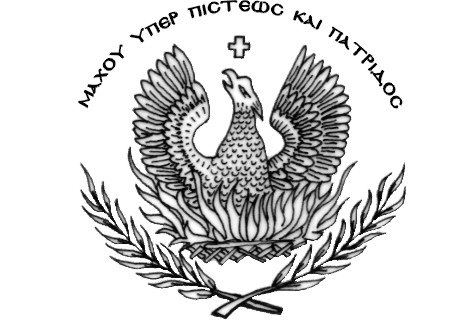 